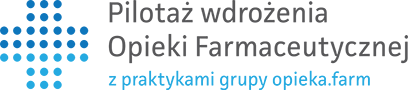 Pilotaż wdrożenia Opieki Farmaceutycznej z praktykami grupy opieka.farmW lutym 2019 roku rozpoczął się Pilotaż wdrożenia Opieki Farmaceutycznej organizowany przez grupę opieka.farm. Celem projektu jest realna ocena możliwości wdrożenia usług opieki farmaceutycznej w Polsce. Drugim aspektem, który będzie podlegał ocenie, jest stosunek farmaceutów i samych pacjentów do świadczonych usług opieki farmaceutycznej. Uczestnicy Pilotażu wdrożenia Opieki FarmaceutycznejDo Pilotażu zgłosiło się ponad 300 aptek, które w opiece farmaceutycznej widzą szansę na poprawę obecnej sytuacji zawodowej farmaceutów. Spośród zainteresowanych aptek do Pilotażu zakwalifikowano 170, w których będą badane cztery usługi: Przegląd Lekowy, Przegląd Domowej Apteczki, Instruktaż poprawnej obsługi inhalatora oraz Pomiar ciśnienia z farmaceutą. Aby zapewnić wiarygodność danych, w Pilotażu wezmą udział reprezentanci aptek indywidualnych, małych i dużych sieci, aptek mieszczących się w małych miejscowościach i w dużych miastach.Usługi Opieki FarmaceutycznejW trakcie trwania Pilotażu będą badane cztery usługi, które stanowią bazę wyjściową do tworzenia i rozwoju opieki farmaceutycznej w Polsce. Apteki biorące udział w Pilotażu mają możliwość wyboru, które z usług będą świadczyć w swoich placówkach. Organizatorzy zapewniają pomoc w przygotowaniu stanowiska do konsultacji, jeśli apteka zdecyduje się na najbardziej wymagające usługi Przeglądu Lekowego lub Przeglądu Domowej Apteczki.Przegląd LekowyGłówną usługą badaną w Pilotażu jest Przegląd Lekowy, który ma na celu eliminację problemów ze stosowanymi lekami, jakimi są trudności z przestrzeganiem zaleceń terapeutycznych czy nieprawidłowe połącznia leków. Usługę wieńczy generowanie raportu z zaleceniami dla Pacjenta oraz sugestiami dla lekarza, co pozwala uniknąć niepotrzebnych nieporozumień. Instruktaż poprawnej obsługi inhalatora Jak pokazują badania, nawet 90% pacjentów z astmą oskrzelową i POChP stosuje nieprawidłowo inhalatory. W usłudze instruktażu obsługi inhalatora, w prosty i zrozumiały dla pacjenta sposób przekazywane są informacje oraz demonstrowane jest właściwe użycie konkretnego urządzenia. Apteka w ramach projektu otrzymuje bezpłatnie instruktażowe komory inhalacyjne, nebulizatory oraz atrapy inhalatorów.Pomiar ciśnienia z farmaceutąDzięki pomiarowi ciśnienia w aptece, Pacjent ma możliwość zweryfikowania swoich domowych pomiarów na certyfikowanym sprzęcie, pod okiem osoby, która pomoże zinterpretować otrzymany wynik. Jest to prosta usługa, która pozwala na rozpoczęcie świadczenia opieki farmaceutycznej. Apteka w ramach pilotażu otrzymuje bezpłatnie naramienny ciśnieniomierz oraz wszystkie potrzebne materiały i procedury.Przegląd Domowej ApteczkiW tej usłudze farmaceuta ma możliwość prześledzenia z Pacjentem leków i suplementów, które posiada w domu i zoptymalizowania ich pod kątem bezpieczeństwa stosowania oraz ekonomii. W ramach usługi wydaje się specjalną szarą torbę z nadrukowanymi instrukcjami dla Pacjenta, którego umawia się na konkretny dzień.Jaki jest cel?Pilotaż wdrożenia Opieki Farmaceutycznej z praktykami grupy opieka.farm potrwa do końca września 2019 roku, lecz apteki po zakończeniu projektu zatrzymują wszystkie narzędzia i są zachęcane do kontynuowania świadczenia usług swoim Pacjentom. Projekt zakończy się oficjalną prezentacją wyników w postaci raportu. Konsultacje świadczone przez farmaceutów w ramach usług są finansowane przez Organizatora.Pilotaż swoim Patronatem objęły m.in. Naczelna Izba Aptekarska, Gdańska Okręgowa Izba Aptekarska, Okręgowa Izba Aptekarska w Krakowie, Okręgowa Izba Aptekarska w Warszawie, Związek Aptekarzy Pracodawców Polskich Aptek (ZAPPA) oraz Polska Federacja Stowarzyszeń Chorych na Astmę, Alergię i POChP.Patronat medialny nad Pilotażem sprawuje m.in. Aptekarz Polski.Więcej informacji o Pilotażu można znaleźć pod adresem: www.pilotazopieki.pl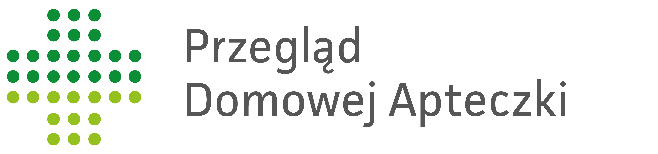 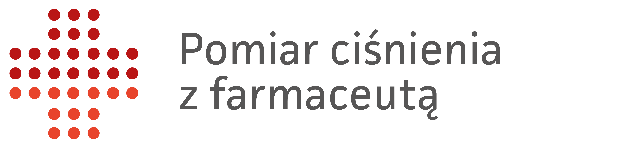 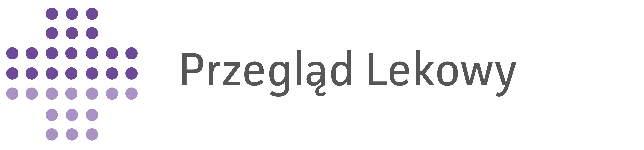 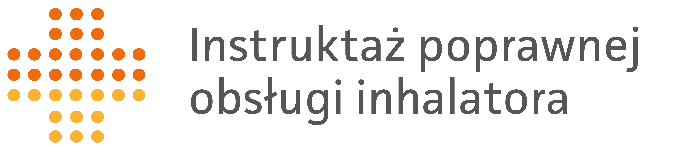 